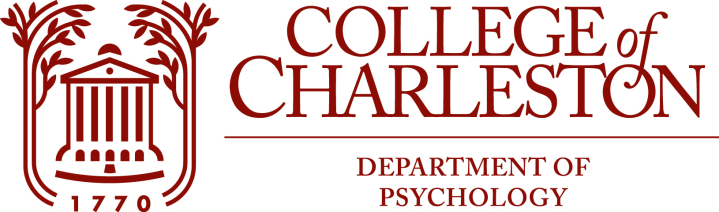 Application for the Charles Kaiser Award for Outstanding Psychology StudentsAward Amount: $875.00The Department of Psychology at the College of Charleston values students who have a commitment to community service, especially in areas that are related to the field of psychology. The Charles Kaiser Award for Outstanding Psychology Students will be given to students to acknowledge and reward these types of service activities. Specifically, timely and outstanding applications from rising senior Psychology Majors (90+ earned hours) will be given full consideration for this award. Applications are due by noon on October 1st, 2021.  Students must possess a 3.5 GPA in Psychology and an overall average GPA of 3.0 or higher. Applications must include the following:Application Cover Page: All items on the cover page should be completed.A summary of service activities while at the College of Charleston: Students should provide a general summary of the services activities that they have participated in while attending the College of Charleston.  In the summary, be sure to provide a description of the service as well as the time period that the service occurred. DegreeWorks Audit: Please attach a copy of your DegreeWorks audit to your application. If you have received grades from another institution on coursework that counts toward CofC graduation requirements, then the unofficial transcript from the institution should be submitted with the application as well.Application Submission Deadline: The application materials must be submitted by noon on October 1st, 2021. They must be submitted electronically as a PDF to Dr. Adam Doughty (doughtya@cofc.edu). We look forward to receiving your outstanding applications.Charles Kaiser Award for Outstanding Psychology GraduatesStudent name: ________________________________________________________Student ID#: _____________________________CofC Email: _____________________________Overall Hours Completed: __________________Current GPA:   ______ Psychology	______ OverallCurrent Enrollment Status:	  ____Full-time (12 hours or more)  ____Part-time (less than 12 hours)   	Please attach a summary of the service activities that you have participated in at the College of Charleston.  In the summary, be sure to provide a description of the service as well as the time period that the service occurred. Your summary should not exceed 400 words.